SUMMARY OF ASSESSMENT1.	Completeness of project backgroundIs the literature review that gives the background adequate, current and relevant to the proposal? Is the statement of the issues and problems to be addressed sufficiently clear to the committee? Is the title an accurate one for the proposal?2.	Research Approach and Technical ObjectivesThe research approach should be consistent with the objectives and the scientific and practical aspects of the research methodology. Consider the approach to data collection, data analysis and applicability of the proposed equipment.3.	Viability of ResearchAre the issues to be addressed realistic and narrow for 12-36 months study? Is the methodology (the procedure and the methods to be applied in the study) current, reasonable, adequate and appropriate? The Evaluation Committee should assess this by taking into consideration the risks of support equipment failure, inadequate technical support, etc.                 4.	The Experience, Qualifications and Availability of Research TeamThe reviewer should consider the relevant experience and background of the key projects individuals and co-researcher. Have they successfully completed related projects? The reviewers’ evaluation should be based on the evidence contained in the proposal pertaining to their experience, availability and the indicated amount of effort by the principal investigator and team.5.	Capability of project leaderHas the applicant conducted relevant research in the area/field of specializations? Has the applicant published within the proposed area? Are his/her previous works relevant to the current proposal? If the applicant is a beginner, please indicate so as special consideration is always given to new staff to start them into research.6.	Capability, appropriateness and availability of research teamAre the co-researchers in the relevant area? Are there sufficient grounds given to justify recruitment of more than one project assistants?	7.	Appropriateness of cost estimates   Is the budget reasonable and acceptable?8.	Utilization of existing/available infrastructureThe Evaluation Committee should ensure that the applicant reduces to a minimum any call upon outside facilities and as far as possible and within the context of the research that the applicant intends this must mean confining the research to the closest available sites to their campus.PROJECT CODE/ RESEARCH AREA  :Kod Projek/ Bidang Penyelidikan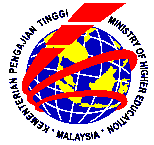       EVALUATION FORMEXPLORATORY RESEARCH GRANT SCHEME (ERGS) IPT APPLICATION      Borang Penilaian Permohonan Skim Geran Penyelidikan Eksploratory (ERGS) IPTPindaan 1/2010      EVALUATION FORMEXPLORATORY RESEARCH GRANT SCHEME (ERGS) IPT APPLICATION      Borang Penilaian Permohonan Skim Geran Penyelidikan Eksploratory (ERGS) IPTPindaan 1/2010AIPT                               :                                                                            PROJECT LEADER    :                                                                            Ketua ProjekRESEARCH TITLE     :Tajuk Penyelidikan	SUMMARY OF ASSESSMENT (Please tick appropriate box)/ Ringkasan PenilaianSUMMARY OF ASSESSMENT (Please tick appropriate box)/ Ringkasan PenilaianB                                                                                                      Poor  Inadequate Acceptable  Good    Very Good								              1              2	       3	          4               5   1.		Completeness of project background   ………….   2.		Research Approach and Technical                Objectives   ………...............................................              i)   Review of the Literature   ……………………..             ii)   Project Objectives   …………………………….             iii)  Methodology   …………………………………..   3.      Viability of Research  ……………………………….   4.      The experience, qualifications and availability            of research team …………………………………….             i)   Capability of project leader   …………………..             ii)   Capability, appropriateness and availability                    of research team  ……………………………….   5.      Utilisation of existing/available infrastructure …     6.	  Time Planning   ………………………………………   7.      Overall Assessment   ……………………………….  Others: ..................................................................RECOMMENDED FUNDING/ Cadangan Peruntukan RECOMMENDED FUNDING/ Cadangan Peruntukan C                                                                                                      Poor  Inadequate Acceptable  Good    Very Good								              1              2	       3	          4               5   1.		Appropriateness of cost estimates   ………………RECOMMENDATION BY ERGS EVALUATION COMMITTEE/ Perakuan oleh Jawatankuasa Penilaian ERGSRECOMMENDATION BY ERGS EVALUATION COMMITTEE/ Perakuan oleh Jawatankuasa Penilaian ERGSDPlease tick ( √ )  Sila tandakan ( √ ) Recommended:Diperakukan:                             A.     Highly Recommended                                                                                    Sangat Disokong                             B.     Recommended                                                                                                    Disokong                                                    C.      Not Recommended (Please specify reason)                                                      Tidak Disokong (Sila Nyatakan Sebab)  Comments:Ulasan:------------------------------------------------------------------------------------------------------------------------------------------------------------------------------------------------------------------------------------------------------------------------------------------------------------------------------------------------------------------------------------------------------------------------------------------------------------------------------------------------------------------------------------------------------------------------------------------------------------------------------------------------------------------------------------------------------------------------------------------------------------------------------------------------------------------------------------------------------------------------Name:                                                                                           Signature:Nama:                                                                                            Tandatangan:                                                                               Date:Tarikh: